Czas na wykonanie tych zadań macie do 12.04.2021 roku.Zadania wykonujecie  na osobnej kartce ( lub w zeszycie), robicie zdjęcie i wysyłacie do mnie na Messengera ….. szukajcie - Anna Ch.Jeżeli są jakieś pytania do zadań możecie też pisać na Messengera … lub zadzwonić - wszystko wyjaśnimy . Jeżeli zdalne nauczanie nie będzie przedłużone rozwiązania przynosicie do szkoły na lekcje. Zadanie 1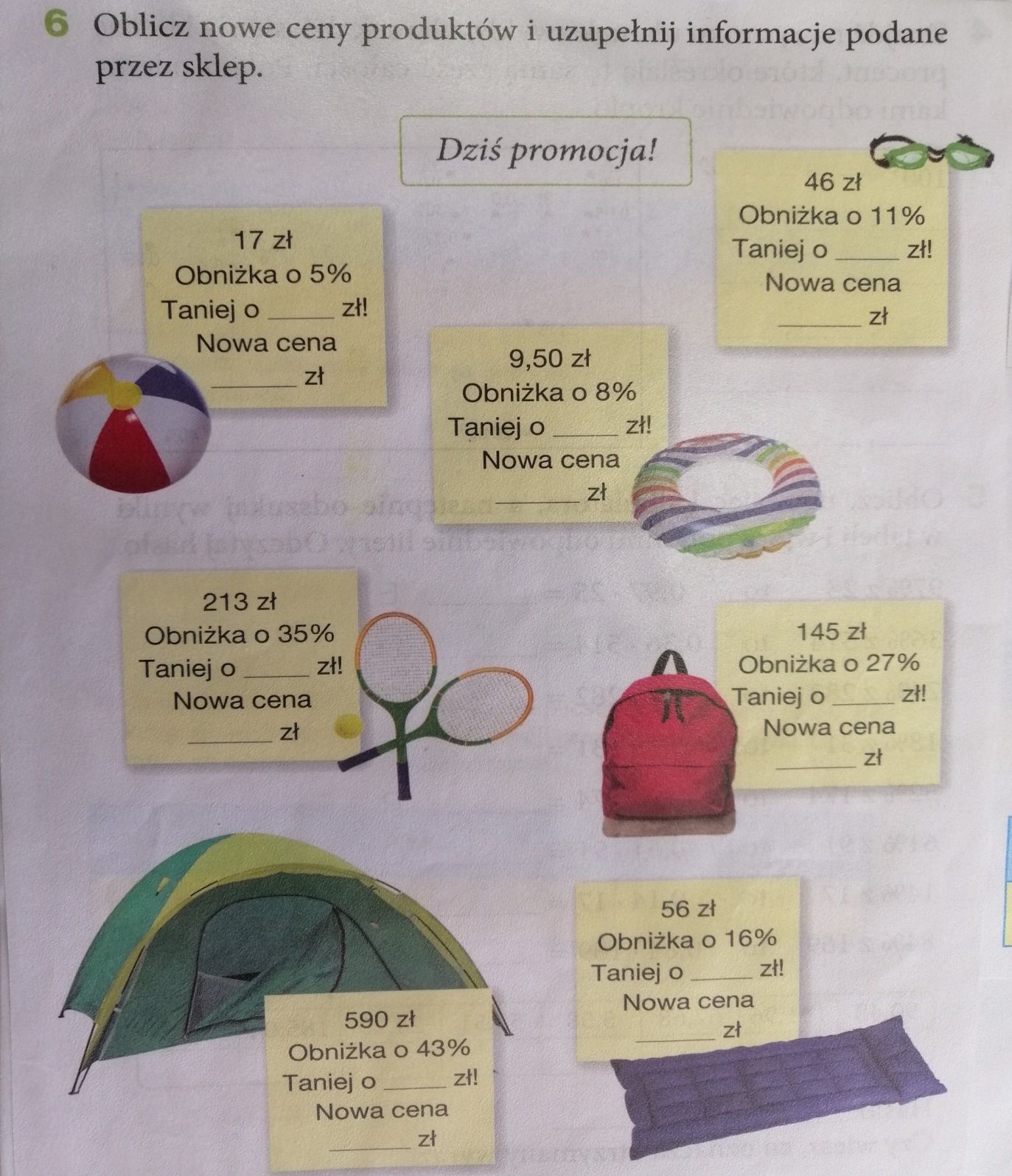 Przykład ( nie z tego zadania)Spodnie kosztowały 200 zł , obniżono ich cenę o 15%. a) O ile tańsze są teraz spodnie? b) Ile wynosi nowa cena spodni? Odpowiedzi:a) 15% z 200 zł =  = 15 ∙ 2 = 30 złb) nowa cena 200 – 30 = 170 złW ten sposób obliczacie nowe ceny wszystkich towarów w sklepie sportowym . Zadanie 2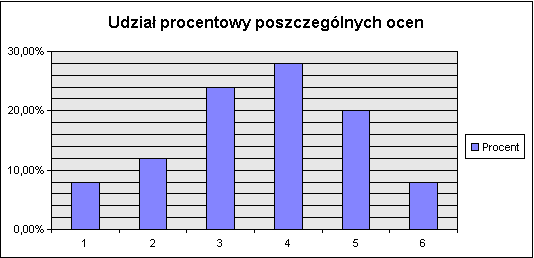 Odczytaj z diagramu słupkowego ile procent stanowiły poszczególne oceny ze sprawdzianu.Zaznacz te procenty na diagramie kwadratowym.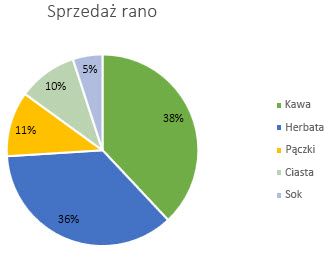 Przenieś dane procentowe z diagramu kołowego na diagram kwadratowy.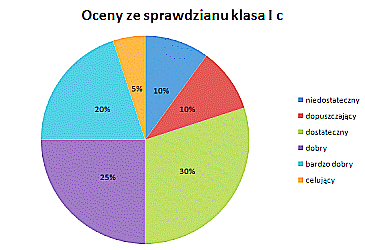 a) przenieś dane z diagramu kołowego na diagram kwadratowyb) spróbuj przenieść te dane na wykres słupkowy (taki, jak w przykładzie pierwszym)